Nazwij poniższe obrazki. Możesz pociąć je na paski i ułożyć kolejno cyferkami.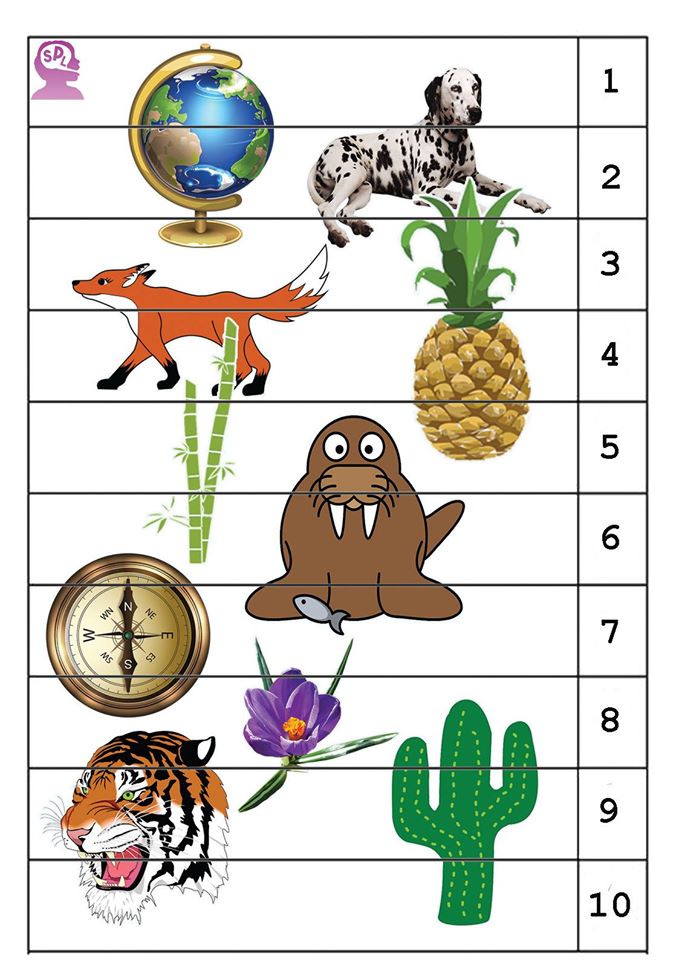 